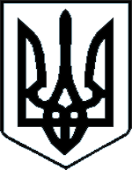 ГЛУХІВСЬКА МІСЬКА РАДА СУМСЬКОЇ ОБЛАСТІР О З П О Р Я Д Ж Е Н Н ЯМ І С Ь К О Г О     Г О Л О В ИВідповідно до Закону України «Про захист населення від інфекційних хвороб», Закону України «Про забезпечення санітарного та епідеміологічного благополуччя населення», протоколу позачергового засідання міської комісії з питань техногенно-екологічної безпеки та надзвичайних ситуацій від 09.02.2018 року № 2, керуючись пунктом 20 частини четвертої статті 42 та частиною восьмою статті 59 Закону України «Про місцеве самоврядування в Україні», з метою недопущення виникнення епідемії грипу та гострих респіраторних захворювань, розповсюдження захворюваності серед учасників освітнього процесу:Встановити карантин в закладах загальної середньої освіти міста з 12 по 16 лютого 2018 року.Начальнику відділу освіти міської ради Васянович Л.Г.:1) тимчасово призупинити освітній процес в закладах загальної середньої освіти міста;2) забезпечити роботу дошкільних, загальноосвітніх, позашкільних закладів освіти в карантинному режимі;3) на період карантину перенести терміни проведення масових, розважальних, дозвільних і спортивних заходів та таких, що вимагають переїздів учасників освітнього процесу;4) забезпечити виконання профілактичних заходів щодо попередження масового розповсюдження грипу і гострих респіраторних інфекцій та проведення дезінфекції.Начальнику відділу культури міської ради Самощенко О.М. на період карантину призупинити групові заняття  в комунальному закладі «Глухівська школа мистецтв ім. Максима Березовського» та обмежити проведення масових заходів.Контроль за виконанням цього розпорядження покласти на  керуючу справами виконавчого комітету міської ради Гаврильченко О.О.Міський голова                                                                                        М.Терещенко09.02.2018 м.Глухів №28-ОД Про тимчасове призупинення освітнього процесу в закладах загальної середньої освіти 